　　月　　日（　　）化学基礎　№13　　２－１物質の構成粒子（７）（教科書50ページ）３年　　　番　氏名　　　　　　　　　　　　　Ｄ　元素の周期表(1) 周期律と周期表・周期律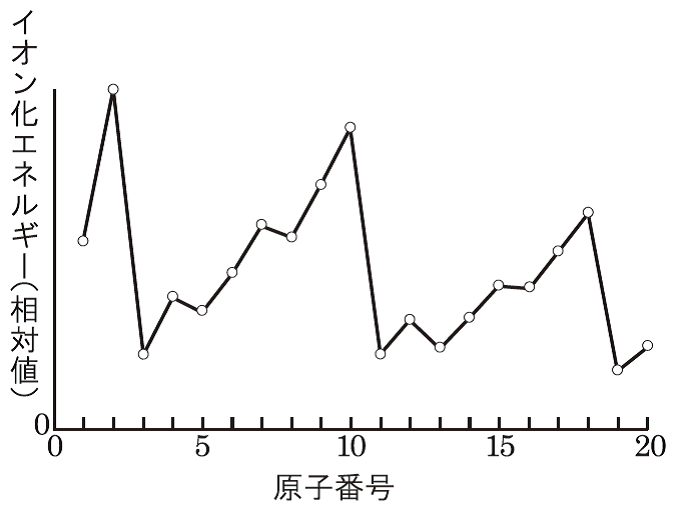 ・周期表① 横の行を　　　、縦の列を　　　という② 同族元素：(2) 周期表と元素の性質① 典型元素② 遷移元素問２（教科書51ページ）１族元素17族元素２族元素18族元素